Tuition and Fees
Fall 2021– Spring 2022 – Summer 2022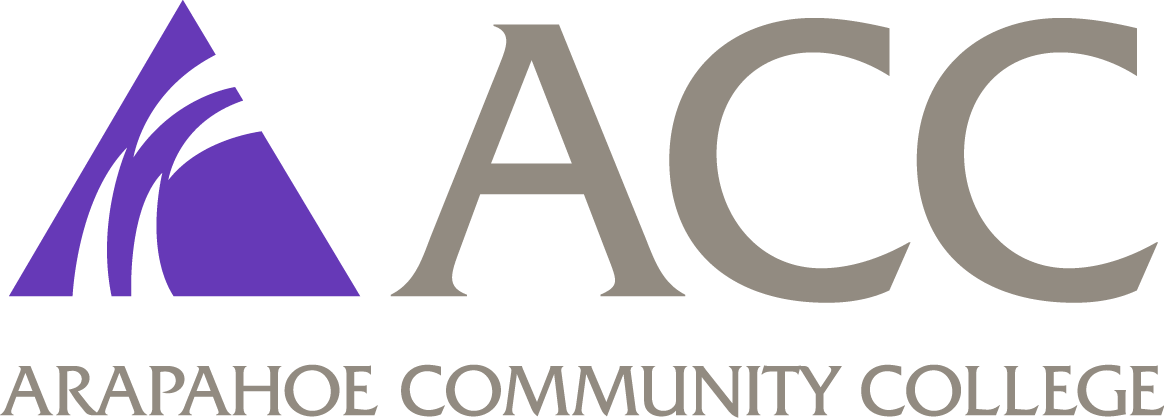 RESIDENT – TraditionalRESIDENT –ACC Online ClassesRESIDENT – CCCS Online ClassesRESIDENT – Bachelor of Science Nursing RESIDENT – Bachelor of Applied Science Emergency Service AdministrationRESIDENT – Bachelor Applied Science Advanced Paramedic PractitionerNON-RESIDENT – TraditionalNON-RESIDENT – ACC Online Classes NON-RESIDENT – CCCS Online Classes NON-RESIDENT – Bachelor of Science NursingNON-RESIDENT – Bachelor of Applied Scince Emergency Services AdministrationNON-RESIDENT – Bachelor of Applied Science Advanced Paramedic PractitionerAdditional ChargesMalpractice Insurance in specified trade courses$9.00 depending on courseTranscript chargesProgram chargesHigh-cost and medium-cost course fees for most courses $7.60 per credit hourMyPaymentPlan is $35.00 per agreement
– nonrefundable.Nursing RESIDENT courses are charged an additional $77.35 per credit hour for traditional and ACC Online Courses and $75.10 per credit hour for CCC Online course.Nursing NON Resident Traditional courses are assessed an additional $14.40 per hourNursing NON Resident CCCS Online courses are charges an additional $76.15 per credit hourInternational Wire Charge of $20 is assessed for each wire transferNon-Sufficient Funds Charge of $20 is assessed for each returned checkHrsBase TuitionVariable FeesFixed FeesTotalLess COF StipendStudent Balance1247.3512.624.45284.494190.42494.725.224.45544.35188356.353742.0537.824.45804.3282522.34989.450.424.451064.25376688.2551236.756324.451324.2470854.261484.175.624.451584.155641020.1571731.4588.224.451844.16581186.181978.8100.824.452104.057521352.0592226.15113.424.4523648461518102473.512624.452623.959401683.95112720.85138.624.452883.910341849.9122968.2151.224.453143.8511282015.85133215.55151.224.453391.212222169.2143462.9151.224.453638.5513162322.55153710.25151.224.453885.914102475.9HrsBase TuitionVariable FeesFixed FeesTotalLess COF StipendStudent Balance1357.28.3524.45390942962714.416.724.45755.55188567.5531071.625.0524.451121.1282839.141428.833.424.451486.653761110.655178641.7524.451852.24701382.262143.250.124.452217.755641653.7572500.458.4524.452583.36581925.382857.666.824.452948.857522196.8593214.875.1524.453314.48462468.410357283.524.453679.959402739.95113929.291.8524.454045.510343011.5124286.4100.224.454411.0511283283.05134643.6100.224.454768.2512223546.25145000.8100.224.455125.4513163809.45155358100.224.455482.6514104072.65HrsBase TuitionVariable FeesFixed FeesTotalLess COF StipendStudent Balance1357.2n/a24.45381.6594287.652714.4n/a24.45738.85188550.8531071.6n/a24.451096.05282814.0541428.8n/a24.451453.253761077.2551786n/a24.451810.454701340.4562143.2n/a24.452167.655641603.6572500.4n/a24.452524.856581866.8582857.6n/a24.452882.057522130.0593214.8n/a24.453239.258462393.25103572n/a24.453596.459402656.45113929.2n/a24.453953.6510342919.65124286.4n/a24.454310.8511283182.85134643.6n/a24.454668.0512223446.05145000.8n/a24.455025.2513163709.25155358n/a24.455382.4514103972.45HrsBase TuitionVariable FeesFixed FeesTotalLess COF StipendStudent Balance14448.3524.45476.894382.8288816.724.45929.15188741.153133225.0524.451381.52821099.54177633.424.451833.853761457.855222041.7524.452286.24701816.26266450.124.452738.555642174.557310858.4524.453190.96582532.98355266.824.453643.257522891.259399675.1524.454095.68463249.610444083.524.454547.959403607.9511488491.8524.455000.310343966.3125328100.224.455452.6511284324.65135772100.224.455896.6512224674.65146216100.224.456340.6513165024.65156660100.224.456784.6514105374.65HrsBase TuitionVariable FeesFixed FeesTotalLess COF StipendStudent Balance1357.28.3524.45390942962714.416.724.45755.55188567.5531071.625.0524.451121.1282839.141428.833.424.451486.653761110.655178641.7524.451852.24701382.262143.250.124.452217.755641653.7572500.458.4524.452583.36581925.382857.666.824.452948.857522196.8593214.875.1524.453314.48462468.410357283.524.453679.959402739.95113929.291.8524.454045.510343011.5124286.4100.224.454411.0511283283.05134643.6100.224.454768.2512223546.25145000.8100.224.455125.4513163809.45155358100.224.455482.6514104072.65HrsBase TuitionVariable FeesFixed FeesTotalLess COF StipendStudent Balance1357.28.3524.45390942962714.416.724.45755.55188567.5531071.625.0524.451121.1282839.141428.833.424.451486.653761110.655178641.7524.451852.24701382.262143.250.124.452217.755641653.7572500.458.4524.452583.36581925.382857.666.824.452948.857522196.8593214.875.1524.453314.48462468.410357283.524.453679.959402739.95113929.291.8524.454045.510343011.5124286.4100.224.454411.0511283283.05134643.6100.224.454768.2512223546.25145000.8100.224.455125.4513163809.45155358100.224.455482.6514104072.65HrsBase TuitionVariable FeesFixed FeesTotalLess COF StipendStudent Balance1629.2512.624.45666.3n/a666.321258.525.224.451308.15n/a1308.1531887.7537.824.451950n/a19504251750.424.452591.85n/a2591.8553146.256324.453233.7n/a3233.763775.575.624.453875.55n/a3875.5574404.7588.224.454517.4n/a4517.485034100.824.455159.25n/a5159.2595663.25113.424.455801.1n/a5801.1106292.512624.456442.95n/a6442.95116921.75138.624.457084.8n/a7084.8127551151.224.457726.65n/a7726.65138180.25151.224.458355.9n/a8355.9148809.5151.224.458985.15n/a8985.15159438.75151.224.459614.4n/a9614.4HrsBase TuitionVariable FeesFixed FeesTotalLess COF StipendStudent Balance1401.2512.624.45438.3n/a438.32802.525.224.45852.15n/a852.1531203.7537.824.451266n/a12664160550.424.451679.85n/a1679.8552006.256324.452093.7n/a2093.762407.575.624.452507.55n/a2507.5572808.7588.224.452921.4n/a2921.483210100.824.453335.25n/a3335.2593611.25113.424.453749.1n/a3749.1104012.512624.454162.95n/a4162.95114413.75138.624.454576.8n/a4576.8124815151.224.454990.65n/a4990.65135216.25151.224.455391.9n/a5391.9145617.5151.224.455793.15n/a5793.15156018.75151.224.456194.4n/a6194.4HrsBase TuitionVariable FeesFixed FeesTotalLess COF StipendStudent Balance1401.25n/a24.45425.45n/a425.452802.5n/a24.45826.7n/a826.731203.75n/a24.451227.95n/a1227.9541605n/a24.451629.2n/a1629.252006.25n/a24.452030.45n/a2030.4562407.5n/a24.452431.7n/a2431.772808.75n/a24.452832.95n/a2832.9583210n/a24.453234.2n/a3234.293611.25n/a24.453635.45n/a3635.45104012.5n/a24.454036.7n/a4036.7114413.75n/a24.454437.95n/a4437.95124815n/a24.454839.2n/a4839.2135216.25n/a24.455240.45n/a5240.45145617.5n/a24.455641.7n/a5641.7156018.75n/a24.456042.95n/a6042.95HrsBase TuitionVariable FeesFixed FeesTotalLess COF StipendStudent Balance1444.008.3524.2476.55n/a476.552888.0016.724.2928.90n/a928.9031332.0025.0524.21381.25n/a1381.2541776.0033.424.21833.60n/a1833.6052220.0041.7524.22285.95n/a2285.9562664.0050.124.22738.30n/a2738.3073108.0058.4524.23190.65n/a3190.6583552.0066.824.23643.00n/a3643.0093996.0075.1524.24095.35n/a4095.35104440.0083.524.24547.70n/a4547.70114884.0091.8524.25000.05n/a5000.05125328.00100.224.25452.40n/a5452.40135772.00100.224.25896.40n/a5896.40146216.00100.224.26340.40n/a6340.40156660.00100.224.26784.40n/a6784.40HrsBase TuitionVariable FeesFixed FeesTotalLess COF StipendStudent Balance1401.258.3524.2433.80n/a433.802802.5016.724.2843.40n/a843.4031203.7525.0524.21253.00n/a1253.0041605.0033.424.21662.60n/a1662.6052006.2541.7524.22072.20n/a2072.2062407.5050.124.22481.80n/a2481.8072808.7558.4524.22891.40n/a2891.4083210.0066.824.23301.00n/a3301.0093611.2575.1524.23710.60n/a3710.60104012.5083.524.24120.20n/a4120.20114413.7591.8524.24529.80n/a4529.80124815.00100.224.24939.40n/a4939.40135216.25100.224.25340.65n/a5340.65145617.50100.224.25741.90n/a5741.90156018.75100.224.26143.15n/a6143.15HrsBase TuitionVariable FeesFixed FeesTotalLess COF StipendStudent Balance1401.258.3524.2433.80n/a433.802802.5016.724.2843.40n/a843.4031203.7525.0524.21253.00n/a1253.0041605.0033.424.21662.60n/a1662.6052006.2541.7524.22072.20n/a2072.2062407.5050.124.22481.80n/a2481.8072808.7558.4524.22891.40n/a2891.4083210.0066.824.23301.00n/a3301.0093611.2575.1524.23710.60n/a3710.60104012.5083.524.24120.20n/a4120.20114413.7591.8524.24529.80n/a4529.80124815.00100.224.24939.40n/a4939.40135216.25100.224.25340.65n/a5340.65145617.50100.224.25741.90n/a5741.90156018.75100.224.26143.15n/a6143.15